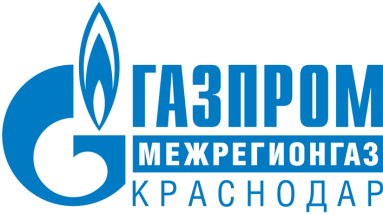 РЕЛИЗ27.07.2020г. КраснодарДепартамент цен и тарифов Краснодарского края утвердил новые розничные цены на природный газ для населения с 1 августа 2020 годаПриказом Региональной энергетической комиссии – Департамента цен и тарифов Краснодарского края № 19/2020-газ от 21 июля 2020 года для абонентов ООО «Газпром межрегионгаз Краснодар» с 1 августа 2020 года установлены следующие розничные цены на природный газ, реализуемый населению Краснодарского края:6,61 руб. за 1 м3 – для жителей всех районов края, кроме жителей              г. Краснодара, Славянского и Усть-Лабинского районов;6,29 руб. за 1 м3 – для жителей Славянского района;6,09 руб. за 1 м3 – для жителей Усть-Лабинского района;5,63 руб. за 1 м3 – для жителей г. Краснодара.Информация размещена на сайте администрации Краснодарского края: https://admkrai.krasnodar.ru/upload/iblock/2ad/2ad946d242544eabe918aa1787daff5c.pdfОтметим, что начисление платежей за газ по новой цене, установленной Департаментом цен и тарифов Краснодарского края, будет производиться с 1 августа 2020 года в соответствии с заключенными договорами поставки газа для коммунально-бытовых нужд населения.Знакомя своих потребителей с решением Региональной энергетической комиссии – Департамента цен и тарифов Краснодарского края, руководство компании «Газпром межрегионгаз Краснодар» напоминает о возможности использования дистанционных сервисов для оплаты и рекомендует абонентам не копить долги и вовремя оплачивать потребленный газ.ПРЕСС-СЛУЖБА ООО «ГАЗПРОМ МЕЖРЕГИОНГАЗ КРАСНОДАР» Е-mail: Сайт: kreknink@krk-rg.ru    o.melnikova@krk-rg.ru  tochilina@krk-rg.ru  www.мргкраснодар.рф